§13053.  EstablishmentThe Department of Economic and Community Development is established to encourage economic and community planning and development policies and programs of the State and to coordinate these programs and policies within the context of a state economic development plan and the long-term economic plan for the State developed pursuant to Title 10, section 929‑A, subsection 1.  The department is also established to work with municipalities and regional planning and economic development organizations to build strong local and regional economies and to implement programs and services through these local and regional organizations.  [PL 2017, c. 264, §2 (AMD).]The department shall encourage the creation and retention of quality jobs through increased private sector investment and to enhance the quality of life for all by assisting local governments to plan and implement comprehensive community planning and development strategies.  [PL 1987, c. 816, Pt. P, §6 (AMD).]SECTION HISTORYPL 1987, c. 534, §§A17,A19 (NEW). PL 1987, c. 816, §P6 (AMD). PL 2017, c. 264, §2 (AMD). The State of Maine claims a copyright in its codified statutes. If you intend to republish this material, we require that you include the following disclaimer in your publication:All copyrights and other rights to statutory text are reserved by the State of Maine. The text included in this publication reflects changes made through the First Regular Session and the First Special Session of the131st Maine Legislature and is current through November 1, 2023
                    . The text is subject to change without notice. It is a version that has not been officially certified by the Secretary of State. Refer to the Maine Revised Statutes Annotated and supplements for certified text.
                The Office of the Revisor of Statutes also requests that you send us one copy of any statutory publication you may produce. Our goal is not to restrict publishing activity, but to keep track of who is publishing what, to identify any needless duplication and to preserve the State's copyright rights.PLEASE NOTE: The Revisor's Office cannot perform research for or provide legal advice or interpretation of Maine law to the public. If you need legal assistance, please contact a qualified attorney.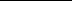 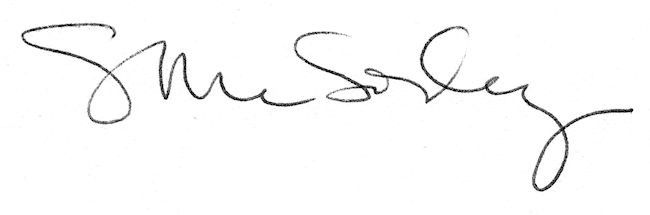 